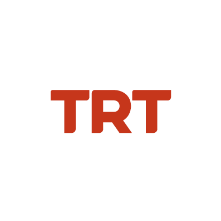 Basın Bülteni										   23.06.2023TRT Ortak Yapımı“Kaptan Pengu ve Arkadaşları 3: Buz Mandası Efsanesi”07 Temmuz’da SinemalardaTRT Çocuk’un sevilen çizgi filmi Kaptan Pengu ve Arkadaşları, üçüncü animasyon filmiyle vizyona girmeye hazırlanıyor. Yeni karakterleri ve yenilenen görüntü kalitesiyle komedi ve aksiyon dolu TRT ortak yapımı “Kaptan Pengu ve Arkadaşları 3: Buz Mandası Efsanesi”, 07 Temmuz’da beyaz perdede izleyiciyle buluşacak.TRT ortak yapımı Kaptan Pengu ve Arkadaşları, üçüncü animasyon filmi ile vizyona giriyor. TRT Çocuk’un sevilen kahramanları bu kez efsanevi Buz Mandası’nı aramak için zorlu bir yolculuğa çıkıyor. Buz dağları, fırtınalı denizler ve tehlikeli mercanlarla dolu bu eğlenceli serüven aynı zamanda dostluk, cesaret ve kendini kanıtlama temalarını da içinde barındırıyor. 07 Temmuz’da vizyona girecek olan “Kaptan Pengu ve Arkadaşları 3: Buz Mandası Efsanesi”, seyircilere keyifli bir deneyim yaşatacak.Senaryosunu Arzu Yurtseven kaleme aldığı, Ali Karaçam’ın yönetmenliğinde tamamlanan filmin müziklerini ise Burak Çambel hazırladı. 3D animasyon film, yeni karakterleri ve yenilenen görüntü kalitesiyle izleyicilere komedi ve aksiyona doyacakları eğlenceli bir serüven sunuyor.Kazakistan’dan “Kaptan Pengu ve Arkadaşları 3: Buz Mandası Efsanesi" filmine ödülTRT ortak yapımı “Kaptan Pengu ve Arkadaşları 3: Buz Mandası Efsanesi" filmi, Türkiye'de vizyona girmeden önce Kazakistan'da düzenlenen “Altın Saka Animasyon Film Festivali”nde birincilik ödülü kazandı.Maceraya yeni karakterler dahil oluyorKaptan Pengu, Misket, Zeze, Gugu, Pegu, Mirmir gibi çizgi filmlerden tanınan karakterlerin yanı sıra yepyeni karakterlerin de katılacağı heyecan dolu bir serüven izleyicileri ekrana kilitleyecek. Kaptan Pengu ve Arkadaşları’nın efsanevi Buz Mandası’nı arayışını konu alan filmde, kahramanlarımız buz dağları, fırtınalı denizler ve tehlikeli mercanlarla dolu zorlu bir yolculuğa çıkıyor. Mandarin’in ve Mandalina’nın hayalleri, yanlış anlaşılmalar ve hayal kırıklıklarıyla sınanırken, Mandalina kendi amacını bulmak için gizemli bir istiridyeyi bulma arayışına girişiyor.